 SAN JOSE CONSERVATION CORPS + CHARTER SCHOOLBoard of Directors - Finance Committee Meeting Agenda Monday, April 25, 2022, 4 – 5:00 pmhttps://us02web.zoom.us/j/83526175299?pwd=ZStycmhudlJiRjFPMUhueVU2Rlo0UT09CALL TO ORDER (Time: 	)		ROLL CALL (as noted below)Board Members:			     Staff:FOR APPROVAL: AGENDA                                                                                                                                     The Committee will approve the agenda with additions or deletions.FOR APPROVAL: VIRTUAL MEETINGThe Committee shall reconsider the circumstances of the emergency, and if the state of the emergency continues to directly impact the ability of Committee members to meet safely in person.FOR APPROVAL: MEETING MINUTESThe Committee will approve the March 28, 2022 minutes with additions or deletions.PUBLIC COMMENTThis portion of the meeting is reserved for persons desiring to address the Committee on any matter not on the Agenda. The Committee welcomes this opportunity to listen; however, in compliance with the Brown Act, the Committee is not permitted to take action on non-agenda items. Speakers are limited to three (3) minutes.REVIEW & DISCUSSIONMembers of the public will have the opportunity to comment on any matter on the Agenda. Speakers are limited to three (3) minutes.Recommend for Approval: Charter School March 2022 Financial Report – The Committee will review & approve the report.  Recommend for Approval: San Jose Conservation Corps March 2022 Financial Report – The Committee will review & approve the report.  Reserve Policy – status of completing Next Finance Committee Meeting – Monday, May 23rd at 4 pm. FOR APPROVAL: The Committee shall decide if the next Committee meeting will be held virtually.ADJOURNMENTCERTIFICATION OF POSTING AGENDAI declare that the foregoing agenda was posted and available for review at the Administrative Offices of the San Jose Conservation Corps Charter School, 1560 Berger Drive, San Jose, CA 95112. The agenda is also available on the SJCCCS website at sjcccs.org.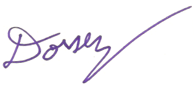  ________________________________________________________		______________________4/21/2022	  Dorsey Moore, Executive Director				DateIn compliance with the Americans with Disabilities Act, those requiring accommodation for this meeting should notify the San Jose Conservation Corps Charter School (SJCCCS) 24 hours prior to the meeting at (408) 283-7171. Materials related to an item on this agenda submitted to the SJCCCS after distribution of the agenda packet are available for public inspection at the SJCCCS Administrative Offices at 1560 Berger Drive, San Jose, CA 95112 during regular business hours.Bedriye Usta (Treasurer), ChairKim Nguyen, ControllerSandra Murillo (Past President)Dorsey Moore, Executive DirectorAlex Webb